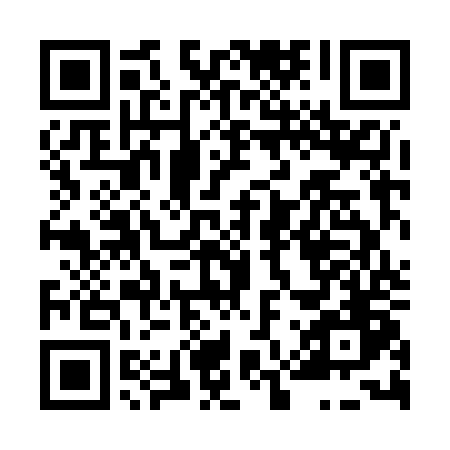 Ramadan times for Barcov, Czech RepublicMon 11 Mar 2024 - Wed 10 Apr 2024High Latitude Method: Angle Based RulePrayer Calculation Method: Muslim World LeagueAsar Calculation Method: HanafiPrayer times provided by https://www.salahtimes.comDateDayFajrSuhurSunriseDhuhrAsrIftarMaghribIsha11Mon4:364:366:2312:114:076:006:007:4112Tue4:334:336:2012:114:086:026:027:4313Wed4:314:316:1812:114:106:046:047:4514Thu4:294:296:1612:104:116:056:057:4615Fri4:264:266:1412:104:126:076:077:4816Sat4:244:246:1212:104:146:086:087:5017Sun4:224:226:1012:094:156:106:107:5218Mon4:194:196:0812:094:166:126:127:5319Tue4:174:176:0512:094:176:136:137:5520Wed4:154:156:0312:094:196:156:157:5721Thu4:124:126:0112:084:206:166:167:5922Fri4:104:105:5912:084:216:186:188:0023Sat4:074:075:5712:084:226:196:198:0224Sun4:054:055:5512:074:236:216:218:0425Mon4:024:025:5312:074:256:226:228:0626Tue4:004:005:5012:074:266:246:248:0827Wed3:573:575:4812:064:276:266:268:1028Thu3:553:555:4612:064:286:276:278:1229Fri3:523:525:4412:064:296:296:298:1430Sat3:503:505:4212:054:306:306:308:1531Sun4:474:476:401:055:327:327:329:171Mon4:454:456:371:055:337:337:339:192Tue4:424:426:351:055:347:357:359:213Wed4:394:396:331:045:357:367:369:234Thu4:374:376:311:045:367:387:389:255Fri4:344:346:291:045:377:397:399:276Sat4:314:316:271:035:387:417:419:297Sun4:294:296:251:035:397:427:429:318Mon4:264:266:231:035:407:447:449:349Tue4:234:236:211:035:417:467:469:3610Wed4:214:216:191:025:437:477:479:38